Economic Development Committee AgendaThe Economic Development Committee will hold a meeting on 3/21/24 at 4:00 PM in the Watchic Lake Room at Standish Town Hall. New Business: TIF amendment update – discussion of 10k to Summer Spectacular and 10k to TralsStaff updates 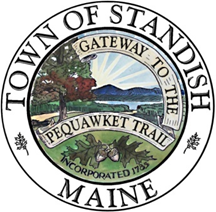 Planning & Development DepartmentStandish Town Hall175 Northeast RdStandish, Maine 04084Zach MosherDirector of Planning              zmosher@standish.orgPhone: (207) 642-4536